WIE FUNKTIONIERT DIE DEMOKRATIE IN DER EUROPÄISCHEN UNION? – EIN WEBQUEST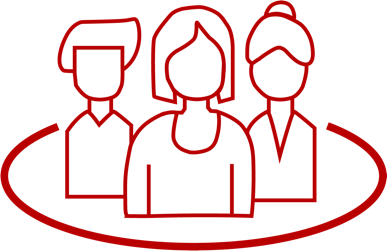 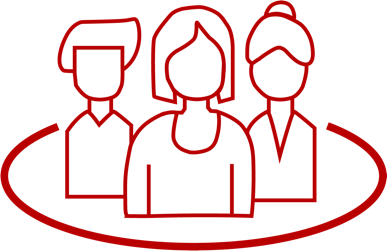 Christian MätschkeDas WebQuest ist eine angeleitete Internetrecherche, in der sich die Schüler*innen mithilfe ausgewählter Quellen aus dem Internet selbstständig über die Europäische Union (EU) und ihre Institutionen informieren können. Durch Vorauswahl der Quellen wird die Internetrecherche erleichtert: Innerhalb der zur Verfügung stehenden Linkliste wählen die Schüler*innen die für ihre Aufgabenstellung zutreffenden Seiten aus und nutzen sie. Sie filtern die Informationen aufgabenbezogen in Einzelarbeit, erarbeiten in einer Gruppe eine Präsentation zu den Verfassungsorganen, stellen sie im Plenum vor und führen schließlich eine kriterienorientierte Karikaturenrallye zur kritischen Betrachtung der Verfassungsorgane im Plenum durch, in der sie die erworbenen Kenntnisse zur Europäischen Union (EU) anwenden. ZUORDNUNG ZU DEN STANDARDSHINWEISE Das WebQuest ermöglicht den Lernenden, anknüpfend an ihre Vorkenntnisse (Gesellschaftswissenschaften 5/6: Europa heute: Europäische Union) und Alltagserfahrungen, sich Informationen über den Aufbau und die Funktionsweise der Institutionen der EU selbstständig zu erarbeiten und diese im Unterricht zu präsentieren. Anhand einer Karikaturen-Rallye können sie abschließend ihre Kenntnisse überprüfen und anwenden.  Grundkompetenzen in den Bereichen Auswahl von Informationsquellen, Suchstrategien, Textverarbeitung und Einsatz von Präsentationssoftware sollten bei den Schüler*innen vorausgesetzt werden. Im Anschluss an das WebQuest sollte im Unterricht vertieft werden, warum sich Aufbau und Funktion der europäischen Institutionen von denen der nationalen Demokratien unterscheiden, in welchen Politikfeldern auf europäischer Ebene eng kooperiert wird und in welchen Bereichen sich die Mitgliedstaaten eine größere Eigenständigkeit vorbehalten. Die Frage der Finalität der EU kann in diesem Zusammenhang gut an aktuellen Beispielen der EU-Politik diskutiert werden – wie auch die Frage, ob die Mitwirkungsrechte der europäischen Bürger*innen ausgebaut werden sollten.Prozess: Zunächst werden die Lernenden bei einem WebQuest durch eine möglichst authentische Situation in die Thematik und Aufgabenstellung eingeführt. Diese sollte so formuliert sein, dass die Schüler*innen problemorientiert arbeiten können. Um die Fragestellungen bearbeiten zu können, stehen den Lernenden Materialien in Form unterschiedlicher Internetquellen zur Verfügung. Die WebQuest-Abschnitte Prozess und Ressourcen beinhalten Hinweise zum Arbeitsprozess und wirken somit binnendifferenzierend. Des Weiteren werden im Bereich Aufgaben Angaben zur Erarbeitung und zur Präsentation der Arbeitsergebnisse gemacht. Im Abschnitt Evaluation finden sich anschließend Hinweise zum Feedback und Hilfen zur (Selbst-) Evaluation.Das WebQuest online: http://www.webquests.ch/eudigital.html.BAUSTEINE FÜR DEN UNTERRICHT  Literatur, Links und EMPFEHLUNGENInformationen zu den unterrichtsbausteinen Standards im Basiscurriculum MedienbildungSuchstrategien zur Gewinnung von Informationen aus unterschiedlichen Quellen zielorientiert auswählen und anwenden (G)in Lernprozessen webbasierte Plattformen zur Kooperation, zum Austausch und zur gemeinsamen Bearbeitung von Dokumenten nutzen (G)multimediale Gestaltungselemente für eine Präsentation kriterienorientiert auswählen und ihre Auswahl reflektieren (G)unter Nutzung erforderlicher Technologien (multi-)mediale Produkte einzeln und in der Gruppe herstellen (G)Standards im FachFachbegriffe vernetzt darstellen (z. B. Begriffsnetze, Ober- und Unterbegriffe) (E–G)Texte, Schaubilder, Tabellen und Karikaturen mithilfe ausgewählter Methoden untersuchen (F–H)in Arbeitsgruppen Aufgaben selbstständig lösen (F–H)Problemlagen, Entscheidungen und Kontroversen anhand fachlicher Kriterien und Kategorien erläutern (z. B. Gemeinwohl- und Partiku-larinteresse, vertretene Prinzipien wie das Solidarprinzip herausarbeiten) (F)Thema / SchwerpunktMethode und InhaltMaterialien und TippsHinführung: Was hat die 
Europäische Union mit Dir zu tun?Digitale Umfrage: Was hat die Europäische Union (EU) mit Dir zu tun?Vergleich mit Äußerungen anderer JugendlicherEinführung in das WebQuestUmfrage: https://s.bsbb.eu/92 (Beispiel)Äußerungen anderer Jugendlicher: https://s.bsbb.eu/93 Vorbereiteter WebQuest: https://s.bsbb.eu/95 Überblick und Mitglied-
staaten der Europäischen Union – Einzelarbeit10 Fakten zur EU als Steckbrief erarbeitenMitgliedstaaten zuordnen, kurze Übersichten zu allen Ländern erstellenQuiz auf LearningApps und LearningSnacksQuiz siehe WebQuestArbeitsblatt für die Übersicht: https://s.bsbb.eu/9q Verfassungsorgane der EU –GruppenarbeitExpertengruppen arbeiten eigenständig am WebQuestPräsentationen gestalten10 Fragen pro Verfassungsorgan als digitales Quiz inklusive Lösungsblatt erstellen (Lösungen sollten mit einem Etherpad digital abgebildet und per Link geteilt werden) Tipps zum Erstellen einer Präsentation: https://s.bsbb.eu/tippsBeispiel für ein Quiz zu den Verfassungsorganen: https://www.learningsnacks.de/share/4268 Etherpads: z.B. https://zumpad.zum.de oder https://edupad.ch oder https://yopad.euLearning Snack zu Etherpad: https://s.bsbb.eu/c6Ergebnispräsentation und 
Zusammenfassung im PlenumGruppenpräsentation der 7 VerfassungsorganeZusammenfassendes Verfassungsschema zur EU entwickelnVergleiche: https://s.bsbb.eu/97 Bereich Abschluss im WebQuestKarika-Tour: EU-Organe – Gruppenarbeit7 Stationen, an denen jeweils eine Karikatur (A3-Format) aushängt Schüler*innengruppen gehen von Station zu Station und interpretieren (mithilfe des Laufzettels) die Karikaturen (Stationswechsel im Uhrzeigersinn und nach Signal) Haben die Gruppen ihre letzte Karikatur bearbeitet, nehmen sie die Zeichnung an sich und stellen sie vor der Lerngruppe vor.Die Lehrperson sollte erst jetzt moderierend bzw. korrigierend Einfluss nehmen.Karikaturensammlung siehe Ressourcen in der WebQuestLaufzettel Karika-Tour: EU-Organe: https://s.bsbb.eu/9r digital abbildbare Alternative: über Etherpads in Kleingruppen mit verschiedenem Farben über eine oder mehrere Karikaturen austauschen lassen  kollaborativer Prozess (Etherpads – z.B. https://zumpad.zum.de oder https://edupad.ch oder https://yopad.eu)Reflexion und EvaluationReflexion der GruppenarbeitEvaluation des WebQuestsReflexion: https://s.bsbb.eu/96 (Beispiel)Zuordnung zu den Standards des Basiscurriculums Sprachbildungzentrale Informationen aus medial vermittelten Texten (z. B. Radiobeitrag, Interview, Podcast, Online-Tutorials) ermitteln und wiedergeben (G)Informationen aus Texten zweckgerichtet nutzen (G)Informationen verschiedener Texte zu einem Thema bewerten (G)Begründungen für Meinungen/Haltungen/Thesen von Autorinnen/Autoren wiedergeben (G)Sachverhalte und Abläufe veranschaulichen, erklären und interpretieren (G)mithilfe von Stichwörtern und geeigneten Redemitteln (z. B. im Folgenden, abschließend, zusammenfassend) adressatengerecht vortragen (G)eigene Gesprächsbeiträge unter Beachtung der Gesprächssituation, des Themas und des Gegenübers formulieren (G)Zuordnung zu den übergreifenden ThemenEuropabildung in der SchuleDemokratiebildungInterkulturelle BildungBildung zur Akzeptanz von Vielfalt (Diversity) Nachhaltige Entwicklung/Lernen in globalen ZusammenhängenHamburger Bildungsserver. Methode WebQuest. https://bildungsserver.hamburg.de/webquests-n (abgerufen: 16.04.2020). Landesmedienzentrum Bayern. Das WebQuest – Spurensuche im Internet. https://www.mebis.bayern.de/infoportal/faecher/uebergreifend/das-webquest-spurensuche-im-internet (abgerufen: 16.04.2020).Learning Snack. Etherpad – kollaborativer Texteditor. https://www.learningsnacks.de/share/32266 (abgerufen: 19.01.2021).Learning Snack. WebQuest Wizard – Internet-Lernabenteuer. https://www.learningsnacks.de/share/33510 (abgerufen: 20.01.2021).Wagner, Wolf-Rüdiger (2009). WebQuest & Co – Die Digitale Chance für Lernkultur und Medienbildung. Texte zur Medienbildung, Heft 2. Niedersächsisches Landesamt für Lehrerbildung und Schulentwicklung (Hrsg.). https://www.nibis.de/uploads/1chaplin/files/webquest_web_2009.pdf (abgerufen: 16.04.2020). Zentrum für Schulqualität und Lehrerbildung Baden-Württemberg. WebQuests im Unterricht: Einsatzbereiche von WebQuests. https://www.lehrerfortbildung-bw.de/u_gestaltlehrlern/projekte/webquest/einsatz.html (abgerufen: 16.04.2020).Will man selbst eine WebQuest erstellen, so kann man dies mit einem WebQuest-Editor realisieren. Ein Beispiel ist der WebQuest-Wizard, der kostenlos genutzt werden kann: www.webquests.ch (abgerufen: 16.04.2020). Learning Snack zum WebQuest-Wizard: https://www.learningsnacks.de/share/33510 (abgerufen: 19.01.2021). Begleitende Hinweisbroschüre: https://s.bsbb.eu/hinweise Unterrichtsbausteine für alle Fächer im Überblick: https://s.bsbb.eu/ueberblickTutorials zu den in den Unterrichtsbausteinen genutzten digitalen Tools: https://s.bsbb.eu/tools 